 Head Teacher:  Ms Andrea Henderson							   Dunrossness Primary SchoolDunrossnessShetland.  ZE2 9JGTelephone: 01595 745440										Fax: 01950 460803     E-mail:  dunrossness@shetland.gov.uk					Website: www.dunrossness.shetland.sch.ukBlog : https://blogs.glowscotland.org.uk/sh/dunrossness/11th June 2019Dear Parent/Guardian,Shetland Schools Primary Hockey Festival – New DateThe above event will now take place on Wednesday 19th June 2019.Pupils will be travelling by bus, leaving school at 9.15am and returning before the end of the school day.They will be accompanied by Miss Bishop.Please make sure that pupils have a hoodie, tracksuit bottoms, warm waterproof jacket, hat, gloves, scarf and sun cream. The children will need to bring a packed lunch (those children who normally take a school dinner will have a packed lunch provided for them).  Please don’t take any money or jewellery.  If you do not wish your child to attend this outing, please let the office know as soon as possible.Yours sincerely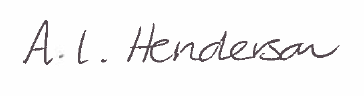 Head Teacher